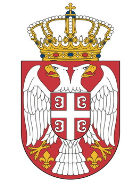 ОБАВЕШТЕЊЕ О НАЈПОВОЉНИЈЕМ ПОНУЂАЧУУ ПОСТУПКУ ИЗУЗЕТЕ НАБАВКЕПодаци о наручиоцу:Република Србија – Министарство пољопривреде, шумарства и водопривреде – УПРАВА ЗА ШУМЕ, Омладинских бригада 1, Нови Београд.Матични број: 17855140, ПИБ: 108508191Интернет страница: www.upravazasume.gov.rs.Предмет набавке: Обнова лиценци софтвераОснов за изузеће: Чл.27.ст.1. тач.1) Закона о јавним набавкама („Службени гласник РС“ број 91/19)Број поднетих понуда: 3.Основни подаци о добављачу: Da Fratello doo, Учитељска 13, Борча, Београд, PIB: 101726398, MB: 17137336, Контакт особа: Милица Марковић, mmarkovic@fratello.rsЦене и услови прихваћене понуде: Број понуде понуђача: 010/2023 од дана 26.07.2023. годинеУкупна цена: 804.060,00 динара без ПДВ-а.Рок плаћања је 45 дана од дана службеног пријема рачуна.Република СрбијаМИНИСТАРСТВО ПОЉОПРИВРЕДЕ,ШУМАРСТВА И ВОДОПРИВРЕДЕУправа за шумеБрој: 404-02-290/6/2023-10Датум: 1.08.2023. годинеБ е о г р а д